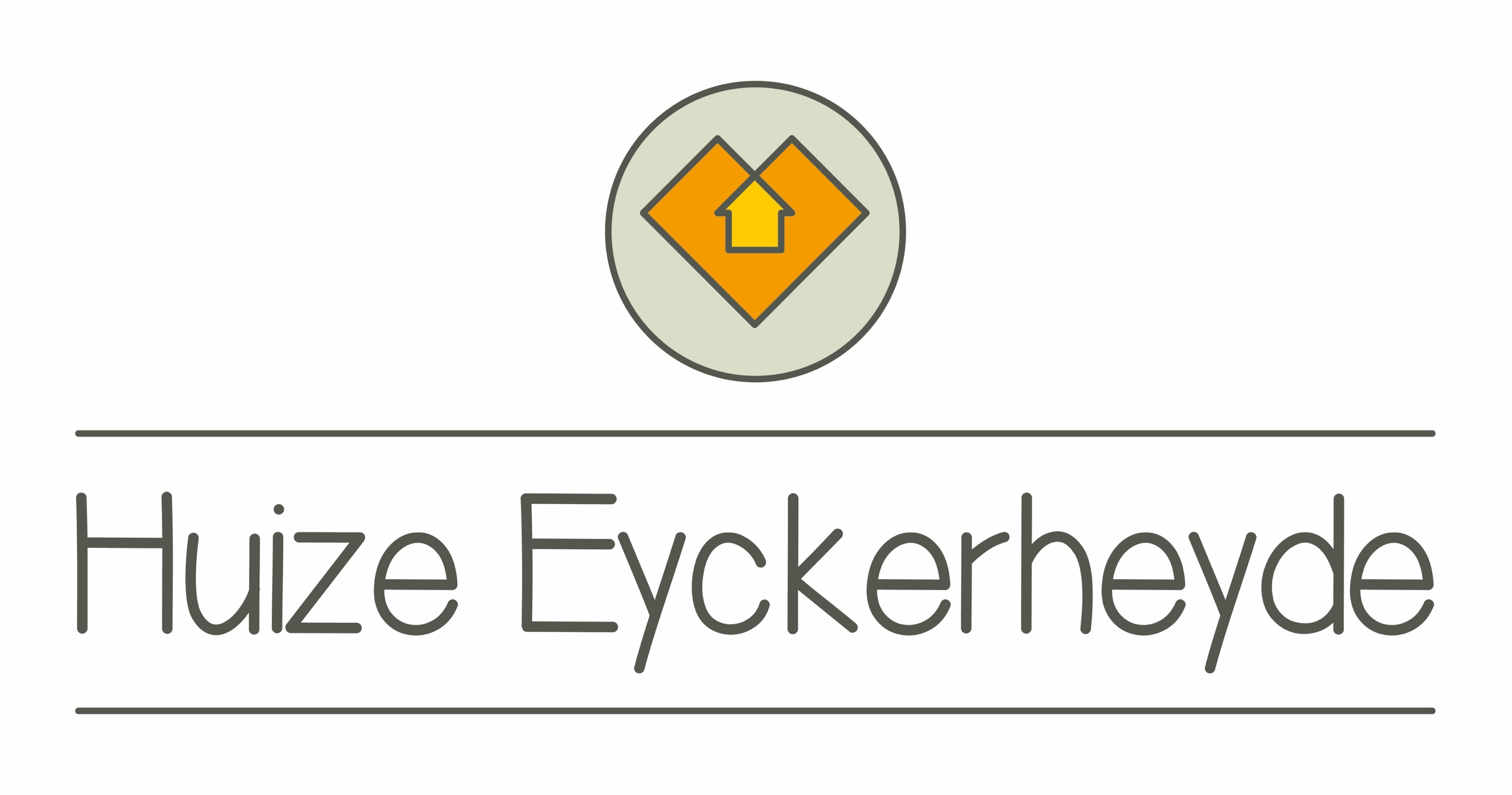 Individuele dienstverleningsovereenkomst (IDO)Langdurige opvangIdentiteit van de partijenDeze individuele dienstverleningsovereenkomst  wordt opgemaakt in uitvoering van het besluit van de Vlaamse Regering van 24 juni 2016 over de besteding van het budget voor niet- rechtstreeks toegankelijke zorg en ondersteuning voor meerderjarige personen met een handicap.Deze overeenkomst wordt opgemaakt tussen:Huize Eyckerheyde vzw als vergunde zorgaanbieder Koningin Astridlaan 3 te 2880 Bornem.03/889.20.00Ondernemingsnummer: 0424.829.019Rekeningnummer: BE24 2930 2295 8238Vertegenwoordigd door:Ruth Schelfhout, directie (hierna Huize Eyckerheyde genoemd)ENDe budgethouder, verder de bewoner genoemd  Dhr./Mvr.		Domicilieadres	VAPH dossiernr:	Rijksregisternummer:	De wettelijk vertegenwoordiger:Indien er een beschermingsstatus is ingesteld, wordt de uitvoering van de rechten en het naleven van de plichten voortvloeiend uit deze individuele dienstverleningsovereenkomst uitgeoefend door de budgethouder, de bewindvoerder of door hen beiden (overeenkomstig de beschikking van de vrederechter). De budgethouder wordt in functie van zijn mogelijkheden maximaal betrokken bij de uitoefening van zijn rechten.Bewindvoerder over de goederenDhr./Mevr.   Adres  Telefoon E-mail Bewindvoerder over de persoonDhr./Mevr. Adres  Telefoon E-mail Je kan bij het tot stand komen en bij het overleggen rond wijzigingen van deze IDO je laten bijstaan door een vertrouwenspersoon. Dit is iemand die belangrijk is voor jou en die geen deel uitmaakt van je professionele begeleiders. Je kan ook een beroep doen op een bijstandsorganisatie.Indien dit voor jou het geval is, geef dan hieronder de contactgegevens:VertrouwenspersoonDhr./Mevr. Adres Telefoon E-mail BijstandsorganisatieDhr./Mevr.   Adres Telefoon E-mailStart en duur van de overeenkomstDe ondersteuning start op	//.Kruis aan: deze individuele dienstverleningsovereenkomst loopt tot …./…./……..  geldt voor onbepaalde duur De eerste 6 maanden van de ondersteuning gelden als proefperiode. 
Stopzetten van de overeenkomst tijdens de proefperiode en daarna ZIE 6Inhoud van de overeenkomstKruis aan: deze individuele dienstverleningsovereenkomst betreft  Zorg en ondersteuning in het kader van een persoonsvolgend budget.  Woon- en leefkosten  Afspraken rond zorg en ondersteuning We engageren ons om jou volgende ondersteuning (functies) te verlenen:* vakantiedagen per jaar: rekening houdend met de gekende aanwezigheden per week. *aanwezigheid wordt nauw opgevolgd, bij afwijking van 5% (meer of minder) wordt IDO terug herbekeken. Kruis aan: deze ondersteuning zal plaatsvinden op volgende dagen:Er kan in onderling overleg afgeweken worden van het patroon, bijvoorbeeld bij vakantieplanning. Afwijkingen zijn mogelijk afhankelijk van alle vragen van de cliënten en afhankelijk van de mogelijkheden op dat moment, dit gebeurt in overleg met de sociale dienst. Bijkomstige, niet structurele ondersteuning dient 3 maanden vooraf aangevraagd en goedgekeurd te worden, rekening houdend met de werking van de leefgroep. Afspraken rond respijtzorgAfhankelijk van vragen van bewoners en van onze mogelijkheden op dat moment voorziet Huize Eyckerheyde bij uitzonderlijke situaties bijkomende niet planbare ondersteuning. Op dat moment bekijken we samen of een meervraag nodig is. Bij niet uitzonderlijke situaties wordt er naar de aanwezigheid gekeken met een maximum afwijking van 5%.In deze situaties wordt enkel de kostprijs voor dienstverlening (woon- en leefkosten) aangerekend en geen kostprijs voor ondersteuning (personeelskost). Zie punt 4.  Huize Eyckerheyde verbindt er zich toe bovenvermelde afspraken door te geven aan het VAPH.Afspraken rond het begeleidingsplanDe geboden zorg en ondersteuning wordt inhoudelijk uitgewerkt in het begeleidingsplan. Dit begeleidingsplan wordt ondertekend en bijgevoegd als bijlage aan deze individuele dienstverleningsovereenkomst. Binnen de 6 maanden wordt een eerste evaluatie voorzien.
Een jaar na de eerste evaluatie wordt een definitief begeleidingsplan opgesteld.
Het begeleidingsplan wordt 3-jaarlijks geëvalueerd en bijgestuurd, tenzij noodzaak een eerdere bijsturing vereist.Wijzigingen aan het begeleidingsplan gebeuren steeds in wederzijds overlegVoor meer informatie verwijzen we naar het kwaliteitshandboek: “Het opstellen, uitvoeren, evalueren en bijsturen van het begeleidingsplan.”Bijzondere afspraken Je wordt gevolgd door de arts van Huize Eyckerheyde bij aanwezigheid.Bij aanwezigheid heb je steeds je identiteitskaart bij.Bij aanvang van deze overeenkomst vragen wij jou om een mandaat in verband met het leveren van geneesmiddelen aan gemeenschappen te ondertekenen (zie bijgevoegd formulier). Hiermee geef je toestemming om voor jou geneesmiddelen aan te kopen als je die nodig hebt (KB 21.01.2009). De factuur ontvang je rechtstreeks van de apotheker. De medische dienst van Huize Eyckerheyde ontvangt een kopie van de apotheker en kijkt de factuur na op correctheid. Financiële afsprakenDe kostprijs voor de ondersteuning (personeelskost) wordt bepaald volgens de regelgeving persoonsvolgend budget. Huize Eyckerheyde heeft ervoor gekozen om uitsluitend via voucher te werken. Dit heeft voor zowel Huize Eyckerheyde als voor u een aantal voordelen: bij voucher hoef je zelf geen betalingen te doen, behalve voor de woon- en leefkosten, die buiten het persoonsvolgend budget vallen. Wij factureren rechtstreeks met het VAPH. Voordeel bij voucher is dat er geen administratie bij komt kijken voor u. Maar het allerbelangrijkste is dat het aantal punten dat jij afstaat aan Eyckerheyde gelijk blijft zolang je ondersteuning niet wijzigt, terwijl de prijs die wij hiervoor factureren aan het VAPH kan oplopen door een stijgende anciënniteit van de werknemers en de indexering. De kostprijs kan automatisch aangepast worden. Ze wordt gekoppeld aan de evolutie van de gezondheidsindex. De basisomslagsleutel om naar punten te vertalen wordt door het VAPH aan ons meegedeeld. Kostprijs voor de ondersteuningDe kostprijs voor de ondersteuning (personeelskost) wordt bepaald volgens de regelgeving persoonsvolgend budget.Voor de opstartperiode van XX/XX/XXX tot XX/XX/XXXX  is de voucher herberekend naar  xx,xxxxxx.WEGLATEN INDIEN NIET VAN TOEPASSING !  Het VAPH doet een aanpassing aan de persoonsvolgende budgetten. U ontving hierover een brief van het VAPH.Waarom worden de budgetten aangepast?In het verleden werden niet alle voorzieningen op dezelfde manier gesubsidieerd. Deze verschillen zijn doorgetrokken naar de budgetten bij de invoering van de persoonsvolgende financiering. Het VAPH gaat dit, gespreid over enkele jaren, rechtzetten zodat mensen met dezelfde vraag en nood aan ondersteuning hetzelfde budget krijgen.Uw budget wijzigt op de volgende manier: Kostprijs voor de dienstverlening De kostprijs voor de dienstverlening (woon- en leefkosten) wordt verrekend via een maandelijks factuur. Deze is afhankelijk van effectieve aanwezigheid.  Financiële bijdrage  woon- en leefkostenSinds 2021 wordt de facturatie berekend volgens woon- en leefkosten. Deze kosten werden samen met het collectief overlegorgaan bepaald. Woonkost: bedrag per aanwezige nacht De vergoeding voor huur of gebruik van een woning, kamer, studio, appartement en eventueel gemeenschappelijke ruimtes. De vergoeding van normale en kleine herstellingen aan de woning (onderhoud, nazicht, installaties, kleine reparaties). De vergoeding voor nutsvoorzieningen (water, elektriciteit, gas). *De kosten voor aanpassingen aan de infrastructuur die de vergunde zorgaanbieder ter beschikking stelt, die vereist zijn door de aard van de handicap, mogen niet als woon- en leefkosten aangerekend worden.vaste leefkosten ongeacht aanwezigheidverzekeringonderhoud gemeenschappelijke ruimtesoverkoepelende activiteitenLeefkosten bij aanwezigheid:Bedrag per aanwezige nachtWas en strijkOntbijt en avondmaalVerzorgingsproductenBedrag per aanwezige dagTV leefgroep, verzorgingsproducten, telefonieSpelmateriaal Farmaceutische goederen algemeen Bedrag per aanwezigheid Middagmaal Voor de berekening van de leefkosten bij aanwezigheid (3) wordt er gerekend met 2 dagdelen. Een halve of een hele dag. Het midden van de dag is vastgelegd op 15u. Aankomst na 20u: /Aankomst tussen 15u00 en 20u00 halve dagAankomst voor 15u: hele dagVertrek voor 10u00: /Vertrek tussen 10u00 en 15u00: halve dagVertrek na 15: hele dagBij aanwezigheid worden 1,2 en 3 aangerekend. Bij geplande vakanties (inc weekends thuis) wordt enkel nr. 2 aangerekend. Bij ziekte wordt nr. 1 en nr. 2 aangerekend.  Ziektedagen worden gestaafd met een doktersattest, te bezorgen aan de bewonersadministratie.. Bij afwezigheden afwijkend van de afspraken onder 3.1 wordt nr.1 en nr. 2 aangerekend. Variabele individueel toewijsbare kosten, zoals medische en verzorgingskosten, gezondheidsproducten, vervoerskosten, ontspanning, uitstappen, … worden per maand via de factuur verrekend. Een overzicht hiervan vind je in bijlage 4. Facturatie Er wordt een éénmalig voorschot gevraagd.  Het voorschot bedraagt: 682,03 €/mnd* (storten op BE24 2930 2295 8238) *cijfer is gebaseerd op 7/7 woonkostHoe factuur ontvangen? Via mail: Ja  Nee*    via welk adres: *factuur per post ontvangen kan in uitzonderlijke gevallenKruis aan: je kiest voor  betaling met domiciliëring betaling zonder domiciliëringIn bijlage vind je een formulier domiciliëringsopdracht.De facturatie gebeurt maandelijks met een betalingstermijn van 30 dagen volgend op de factuurdatum. Vanaf de tweede betalingsherinnering kan de zorgaanbieder hiervoor 10€ administratieve kosten aanrekenen. Indien er niet betaald wordt binnen de 5 maanden na facturatie zal de zorgaanbieder de wettelijke nalatigheidinterest aanrekenen zonder dat er een ingebrekestelling vereist is. Indien na aanmaning niet betaald wordt, kan het dossier worden overgemaakt aan een gerechtsdeurwaarder die zal instaan voor de verdere inning van het openstaand saldo, vermeerderd met de forfaitaire schadevergoeding en de verwijlintrest (7% per jaar en dit vanaf de datum van de verzending van de factuur) en de kosten.In geval van wanbetaling en/of betwisting zijn de Rechtbank van Eerste Aanleg te Mechelen of het Vredegerecht Willebroek bevoegd om van de zaak kennis te nemen. 4.3. 	Wettelijke subrogatieKrijg je al een uitkering of een schadevergoeding? Voor personen die een handicap hebben opgelopen ten gevolge van een ongeval, beroepsziekte, medische fout of elk ander schadegeval waar een andere partij de schade moet vergoeden, geldt een cumulverbod. Ontvang je een vergoeding voor je handicap van een andere organisatie dan het VAPH door bv. een ongeval, beroepsziekte, medische fout, …  Nee, je wettelijk vertegenwoordiger verklaart op eer geen uitkering of schadevergoeding voor je handicap te krijgen. Ja, dan kunnen we met jou niet zomaar een overeenkomst afsluiten. Iemand anders moet dan de schade vergoeden en er geldt een cumulverbod.GezondheidszorgCentraal in de dienstverlening staat de kwaliteit van leven op alle levensdomeinen voor de persoon met een handicap. Ondersteuning op vlak van gezondheid is één van deze levensdomeinen. De bewoner verblijft in één van de woningen. In deze woningen is begeleidend  personeel tewerkgesteld. In opdracht van de coördinerend arts en/of de verpleegkundige of externe gezondheidszorgbeoefenaars en binnen de beleidslijnen van de organisatie kunnen zij gezondheidshandelingen (verzorgende en verpleegkundige) toevertrouwd krijgen. Zij zijn geen gezondheidsbeoefenaars maar worden door de organisatie opgeleid tot bekwame helpers.Bij ondertekening van dit contract geef je toestemming aan de vergunde zorgaanbieder  Huize Eyckerheyde vzw om verpleegkundige handelingen (KB 10/11/1967) bij de bewoner te laten uitvoeren door verpleegkundigen én daartoe opgeleide bekwame helpers (begeleiders, sociale dienst, paramedici, orthopedagoge, huishoudassistenten,…) volgens de afspraken en protocollen die gelden in onze procedure: “Verpleegkundige handelingen die voorkomen in Huize Eyckerheyde en worden toevertrouwd aan opvoeders/begeleiders.”Beeldmateriaal Verklaart hierbij  (schrappen wat niet past)  dat hij akkoord is met het gebruik van beeldmateriaal op de website & ander promomateriaal van Huize Eyckerheyde dat beeldmateriaal mag gebruikt worden voor samenwerking met media vb. foto voor krantenartikel n.a.v. de jaarlijkse feesten  dat beeldmateriaal mag gebruikt worden voor opleidingsdoeleinden en intervisieHuize Eyckerheyde is kritisch bij het gebruik van beeldmateriaal en houdt rekening met de privacy van de bewoner.Persoonlijke bezittingenBij de start van de ondersteuning wordt er een inventaris opgemaakt van de duurzame persoonlijke goederen (ter waarde van 250€ en meer). Deze inventaris is een bijlage van het begeleidingsplan en wordt actueel gehouden.  Wij kunnen niet verantwoordelijk gesteld worden voor verlies of beschadiging van deze bezittingen. De herstellings- of onderhoudskosten ervan zijn voor jouw rekening.Je geeft hierbij aan je begeleiders de toestemming om je persoonlijke goederen te gebruiken en te bedienen indien nodig of wenselijk voor je ondersteuning.Wanneer je een hulpmiddel (bv. rolstoel, aangepaste schelp, looprekje,..) niet langer nodig hebt of vernieuwt kan je kiezen of je dit binnen de maand meeneemt naar huis of schenkt aan Huize Eyckerheyde. De kine en ergo bepalen of het geschonken product aanvaard wordt of niet. Geschonken hulpmiddelen stockeren wij om door andere bewoners uit te testen, we schenken ze aan goede doelen of vernietigen deze. 
Beëindigen van de overeenkomstJij kan als bewoner de ondersteuning stopzetten. Ook Huize Eyckerheyde kan dit. We beëindigen bij voorkeur in onderling overleg, wanneer iedereen akkoord is.Het opzeggen van de overeenkomst dient schriftelijk aan de directeur te worden gericht. De opzegtermijn bedraagt 3 maanden, tenzij anders overeengekomen.De verbrekingsvergoeding bedraagt maximaal de prijs van de overeengekomen ondersteuning gedurende die 3 maanden, tenzij in onderling overleg anders bepaald.De opzegtermijn tijdens de proefperiode bedraagt maximaal 1 maand, tenzij anders overeengekomen. De verbrekingsvergoeding bedraagt, tenzij in onderling overleg anders overeengekomen, de prijs van de overeengekomen ondersteuning gedurende de opzegtermijn.Tijdens de proefperiode kan Huize Eyckerheyde de overeenkomst enkel stopzetten om volgende redenen:Als de budgethouder niet beantwoordt aan de opnamevoorwaarden, niet behoort tot de doelgroep van de afdeling.Als de lichamelijke of geestelijke toestand van de budgethouder van die aard is dat gedurende de proefperiode blijkt dat het zorgaanbod van Huize Eyckerheyde niet kan beantwoorden aan de noden en zorgvragen van de budgethouder.Als de budgethouder of zijn wettelijk vertegenwoordiger de vastgelegde verplichtingen niet nakomt.Bij overmacht.Voor meer informatie verwijzen we naar het kwaliteitshandboek: ” Het beëindigen van de ondersteuning.” Opschorting van de individuele dienstverleningsovereenkomstDe overeenkomst wordt gesloten onder de opschortende voorwaarde van de goedkeuring van de individuele overeenkomst door het VAPH, als bepaald in artikel 14, eerste lid van het besluit van 24 juni 2016, of de controle van het beschikbare bedrag door het VAPH, als bepaald in artikel 16, tweede lid van datzelfde besluit. Dit wil zeggen dat deze overeenkomst enkel geldt als je effectief van het VAPH een persoonsvolgend budget hebt toegekend gekregen en dat dit budget voldoende hoog is om de afgesproken ondersteuning te betalen. Rechten en plichtenWe willen goed samenwerken. Daarom maken we een aantal afspraken.Het afsluiten van deze overeenkomst houdt ook in dat ieders rechten worden gerespecteerd en dat de verplichtingen en afspraken door alle partijen worden nageleefd. Dit wordt besproken in bijlage: “De collectieve rechten en plichten.” Wijzigingen aan de individuele dienstverleningsovereenkomstDeze overeenkomst kan in overleg schriftelijk worden aangepast als één van de partijen wijzigingen in de ondersteuningsvorm(en) of het begeleidingsplan wenst. Hiervoor dient de opzegtermijn van 3 maanden te worden toegepast, tenzij in onderling overleg anders overeengekomen. Deze aanpassingen maken eveneens deel uit van je individuele dienstverleningsovereenkomst.Indien we niet akkoord geraken over ofwel het behoud van de bestaande IDO ofwel een aanpassing ervan, betekent dit dat de IDO met inachtneming van de geldende opzegmodaliteiten wordt beëindigd.Ook als de overheid de reglementering over deze overeenkomst verandert, kan dit aanpassingen aan de IDO tot gevolg hebben. Jij en/of je wettelijk vertegenwoordiger zullen van dergelijke aanpassingen en wijzigingen steeds op de hoogte worden gebracht. VerzekeringenIn het belang van de budgethouder en van de goede werking van de organisatie heeft de zorgaanbieder de nodige verzekeringen afgesloten die zijn aansprakelijkheden en risico’s dekt. Een overzicht van onze verzekeringspolissen vindt u in bijlage: “De collectieve rechten en plichten.”Als bewoner kan het nuttig zijn om een hospitalisatieverzekering te hebben.
Ook een familiale verzekering waarbij de verzekeraar in jouw plaats de schade terugbetaalt die jij veroorzaakt aan een derde is een overweging waard. 
Bij een elektronische rolwagen die een snelheid van meer dan 18km/u behaalt is de wetgeving op burgerlijke aansprakelijkheid motorrijtuigverzekering van toepassing. Schade die veroorzaakt wordt door gebruikers met een andere rolwagen (manueel of elektronisch) wordt door de polis BA van Huize Eyckerheyde gedekt.Onze brandverzekering dekt niet de persoonlijke inboedel van de bewoners hier op Huize Eyckerheyde. Indien gewenst kan dit op de brandverzekering thuis worden bijgevoegd.  BevoegdheidsclausuleGerechtelijke geschillen die onder de materiële bevoegdheid van de vrederechter vallen, worden behandeld door het vredegerecht van Willebroek; andere geschillen door de rechtbank van eerste aanleg van Mechelen.De budgethouder verklaart, samen met een exemplaar van onderhavige individuele dienstverleningsovereenkomst, volgende bijlagen te hebben ontvangen. 
Deze documenten vormen samen een ondeelbaar geheel.Collectieve rechten en plichten Begeleidingsplan Lijst duurzame goederen Individueel variabele toewijsbare kosten Bijzondere lastgeving voor de bestelling van geneesmiddelenFormulier domiciliëringsopdracht Flyer collectief overlegorgaanPrijssetting IDOOpgemaakt in twee exemplaren  te Bornem
datum:  Voor ontvangst en akkoord, Bijlage 1. Collectieve rechten en plichten Wie zijn we? De VZW Huize Eyckerheyde, met als zetel: Koningin Astridlaan 3 te 2880 Bornem, is als VZW erkend sinds 20 april 1983 en beheert Huize Eyckerheyde. 
Huize Eyckerheyde is een sociale onderneming, met een waaier aan dienst- en hulpverlening voor mensen met een beperking. Wij zijn hiervoor erkend en gesubsidieerd door het Vlaams Agentschap voor Personen met een Handicap. Wij zijn erkend als vergunde zorgaanbieder voor onbepaalde duur voor niet-rechtstreeks toegankelijke hulp (NRTH) en tevens als dienst voor rechtstreeks toegankelijk hulp (RTH). Wij zijn erkend als Multi Functioneel Centrum (MFC) voor minderjarigen personen met een handicap.Inzagerecht kwaliteitshandboek In het kwaliteitshandboek staat de werking van onze voorziening beschreven en alle door ons gevolgde procedures (bv. hoe wij komen tot een individuele dienstverleningsovereenkomst, hoe wij met klachten omgaan, hoe we omgaan met grensoverschrijdend gedrag,…).Je vindt het kwaliteitshandboek op de website www.eyckerheyde.be of je kan het inkijken na afspraak met de sociale dienst. Onze missie, visie, waarden, doelstellingen en strategieMissie (wat willen we bereiken, wat is onze opdracht)Huize Eyckerheyde wil als expert op een professionele manier, samen met de familie en hun netwerk, volwassenen en jongeren met een ernstige meervoudige beperking en/of hersenletsel ondersteuning bieden. Visie (hoe kunnen we dit bereiken)Een warme tweede thuisEen open dialoog met het netwerkOndersteuning bij alle domeinen die bijdragen tot een kwaliteitsvol leven Gewoon waar het kan en speciaal waar het ‘moet’Samen met deskundige, betrokken en bevlogen medewerkersBekijk onze website voor de volledige visie (https://www.eyckerheyde.be/missie--visie.html).OpdrachtverklaringHuize Eyckerheyde wil een tweede thuis zijn voor iedereen die nood heeft aan een rustig dagritme op maat en hierbij meer dan gemiddelde ondersteuning nodig heeft.  Doelgroep en ondersteuningsvormenAanbodHuize Eyckerheyde is erkend door het Vlaams Agentschap voor Personen met een Handicap voor een aanbod rechtstreeks en niet rechtstreeks toegankelijke hulp en wel voor onderstaande modules:DagondersteuningNachtondersteuningHuize Eyckerheyde is erkend door het Vlaams Agentschap voor Personen met een Handicap voor een aanbod voor minderjarigen als MFC voor de volgende modules: Verblijf Schoolvervangende dagopvangDoelgroepBewoners die nood hebben aan een basale begeleidingsstijl. We kijken telkens naar de balans tussen kunnen en aankunnen.Bij niet rechtstreeks toegankelijke hulp dient de volwassen gebruiker een toewijzing te hebben van een persoonsvolgend budgetBij verblijf van een minderjarige dient de bewoner over de juiste frequentie te beschikken. Dit heet de jeugdhulpverleningsbeslissing. Minderjarigen hebben recht op onderwijs. In eerste instantie werken wij samen met Blijdorp, Buggenhout. Indien ouders een andere school wensen, dienen zij zelf de praktische kant de organiseren.Bij rechtstreeks toegankelijke hulp dient er enkel een vermoeden van handicap te zijn, zodat Huize Eyckerheyde personeelssubsidies verkrijgt voor de begeleiding van de gebruiker.Grenzen van de doelgroep:bewoners kunnen samen wonen en samenlevenrekening houdend met de middelen die we ontvangen mogelijkheden van het aanbod, heden en in de toekomst. We verwijzen ook naar het kwaliteitshandboek, hoofdstuk:”Beschrijving van het aanbod.”Rechten en plichtenVrijheid en privacy 
Huize Eyckerheyde is een christelijke instelling en geeft de garantie voor een vrijheid van ideologische, filosofische of godsdienstige overtuiging, alsook van de privacy die de bewoner vraagt of nodig heeft. We vragen ook aan de bewoners en hun ouders/wettelijk vertegenwoordiger deze garantie mee te willen ondersteunen. Huize Eyckerheyde kan evenwel niet gevraagd worden mee te werken aan de concrete invulling van een ideologische, filosofische of godsdienstige overtuiging die buiten het wettelijk kader zou vallen. Sociale bescherming en integratie Huize Eyckerheyde biedt een maatschappelijk aanvaardbare ondersteuning in overleg met de cliënt, op een wijze die aangepast is aan de cliënt.Recht op informatie en overlegIndividuele inspraak / het dossier:De bewoner of zijn wettelijke vertegenwoordiger heeft het recht volledig, nauwkeurig en tijdig geïnformeerd te worden omtrent alle aangelegenheden in verband met zijn opvang, behandeling en begeleiding die hem rechtstreeks en persoonlijk aanbelangen, met inbegrip van informatie omtrent zijn psycho-medisch, pedagogisch en sociaal dossier, onder voorbehoud van datgene wat ressorteert onder het medisch beroepsgeheim, zoals bv. in het geval van het medisch dossier(wet van de patiëntenrechten).Tussen de voorziening en de bewoner of zijn wettelijke vertegenwoordiger is, behoudens overmacht of hoogdringendheid, voorafgaand overleg verplicht inzake :1. wijzigingen aan de individuele dienstverleningsovereenkomst; de bewonersbespreking. De omstandigheden en de feiten die aanleiding zijn voor een wijziging komen in het overleg aan bod;2. maatregelen die omwille van de evolutie van de fysieke of geestelijke toestand dienen te worden genomen;3. wijzigingen in de individuele woon- of leefsituatie;Het initiatief voor dit overleg moet genomen worden door de partij die een wijziging of maatregel wenst door te voeren.Het collectief overlegWe willen met het collectief overleg (CO) de stem van de bewoners en hun wettelijk vertegenwoordigers mee laten doorwegen in de algemene werking van Huize Eyckerheyde.De werking van het CO en de wederzijdse engagementen tussen CO en Huize Eyckerheyde staan beschreven in het huishoudelijk reglement.Voor meer info over het dossier en de collectieve inspraak verwijzen we hier naar de volledige procedure in het kwaliteitshandboek.Omgaan met grensoverschrijdend gedragVrijheidsbeperkingWe verwijzen hier  naar het kwaliteitshandboek. Deze procedure wordt herschreven in 2021. Roken en drinken Wij respecteren de wetgeving op het roken. Enkel op de afgesproken plaatsen mag er gerookt worden.Als je een woning deelt, bepaal je samen waar er al dan niet kan gerookt worden.Ook rond het drinken van alcoholische dranken volgen we de wetgeving.KlachtenWe verwijzen ook naar het kwaliteitshandboek, hoofdstuk: “Klachten.”Verzekerde risico’sHuize Eyckerheyde sloot in het belang van de werking en de bewoner volgende verzekeringen af:arbeidsongevallenverzekering personeelverzekering burgerlijke aansprakelijkheid personeel en bewoners verzekering lichamelijke ongevallen vrijwilligersbrandverzekering van alle gebouwenverzekering objectieve aansprakelijkheid tegen brand en ontploffingautopolis voor de minibussen omnium dienstverplaatsing voor wagens van het personeelWijzigingen aan het document collectieve rechten en plichtenDe bundel rechten en plichten wordt voor de start van de ondersteuning overhandigd aan de gebruiker of zijn wettelijke vertegenwoordiger, die tekent voor ontvangst en akkoord.  Er worden 2 exemplaren ondertekend: één voor de bewoner/wettelijk vertegenwoordiger, één voor de voorziening.Opgemaakt te Bornem d.d. ……../……../20……Voor ontvangst en akkoord 				Voor ontvangst en akkoordDe bewoner en /of			 			Ruth Schelfhout
wettelijk vertegenwoordiger				DirecteurBijlage 2. BegeleidingsplanBijlage 3. Lijst duurzame goederenNiet-duurzame goederen worden vaak gekocht om ofwel meteen te verbruiken of om ze te bewaren voor een zeer korte tijd. De levensduur van niet-duurzame goederen kan in het algemeen variëren van enkele minuten tot drie jaar. Voorbeelden van deze goederen zijn, kleding, schoenen, CD’S, DVD’S, ….Duurzame goederen hebben meestal een aanzienlijke levensduur met een minimum van 1 jaar en een kostprijs van 250€ of meer. Het gaat over aankopen die door de bewoner persoonlijk werden gedaan. Enkele voorbeelden: wc-stoel, douchestoel, zetel, relax, kast, TV, verblijfstildoek, rolstoel, …
Sociale dienst kan je helpen om eventuele tegemoetkomingen te bekomen (bv.  bij het Vlaams Agentschap voor Personen met een handicap).Wanneer je een hulpmiddel (bv. rolstoel, aangepaste schelp, looprekje, ...) niet langer nodig hebt of vernieuwt kan je kiezen of je dit binnen de maand meeneemt naar huis of schenkt aan Huize Eyckerheyde. Kine en ergo bepalen of geschonken goederen aanvaard worden. Geschonken hulpmiddelen stockeren wij om door andere bewoners uit te testen, we schenken ze aan goede doelen of vernietigen deze.Bijlage 4. Individueel variabele toewijsbare kostenVolgende elementen worden persoonlijk aangerekend aan de bewoner.TV op de kamer en bijkomende aansluitingskosten + Telenet decoder opleg medische en paramedische zorgenhospitalisatieverzekering en verblijf ziekenhuismedicatieincontinentiemateriaalindividuele vorming en individuele ontspanningindividueel vervoerkosten voor persoonlijke hygiëne (kapper, pedicure, manicure, schoonheidszorgen, persoonlijke toiletartikelen, …)vakantiepersoonlijke kleding, naamlintjes, linnen en beddengoedaanvullingen op de standaard uitrusting van de kamer vb. persoonlijk bed, antidecubitusmatras, bedspondenbeschermers, onrustgordels, …verfraaiing van de kamerherstellings- en onderhoudskosten aan persoonlijke bezittingenlidgelden verenigingen, administratieve onkosten (telefoon, postzegels voor individueel gebruik, …)persoonlijke hulpmiddelen (rolwagen, driewieler, prothesen, verblijfstildoeken, douchestoel, WC-stoel-, …)kosten bij overlijdenmogelijke variakosten, na bespreking met familie  Bijlage 5. Formulier domiciliëringsopdrachtMANDAATREFERTE(in te vullen door boekhouding)VZW HUIZE EYCKERHEYDEBE24 2930 2295 8238Koningin Astridlaan 32880 BORNEM BELGIËMANDAAT SEPA EUROPESE DOMICILIERING - COREVOOR EEN	          TERUGKERENDE /	EENMALIGE INVORDERINGDoor dit mandaatformulier te ondertekenen, geeft u toestemming (A) aan Huize Eyckerheyde vzw BE24 2930 2295 8238 een opdracht te sturen naar uw bank om een bedrag van uw rekening te debiteren; en (B) aan uw bank om een bedrag van uw rekening te debiteren in overeenstemming met de opdracht van Huize Eyckerheyde vzw BE24 2930 2295 8238.U kunt een Europese domiciliëring laten terugbetalen door uw bank. Dit gebeurt volgens de voorwaarden die in uw overeenkomst met de bank zijn vastgelegd. U moet uw verzoek tot terugbetaling indienen binnen de 8 weken na de datum waarop het bedrag van uw rekening werd gedebiteerd.Ondergetekende Straat en nummer Postcode en Gemeente LandIBAN-rekeningnummer BIC-codeNaam cliëntDatum (dag/maand/jaar)	                                                                       HandtekeningPlaatsBijlage 6. Bijzondere lastgeving voor de bestelling van geneesmiddelenOndergetekende (naam en voornaam):handelend als vertegenwoordiger van (naam en voornaam):waarvan inschrijvingsnummer als sociaal verzekerde: machtigt de medewerkers van de medische dienst van VZW Huize Eyckerheyde geneesmiddelen te bestellen in overeenkomst met het Koninklijk Besluit van 21/01/2009 houdende onderrichtingen voor apothekers.Tenzij dit mandaat wordt opgezegd, is het gegeven voor de duur van de verblijfsovereenkomst.Opgemaakt te Bornem op ………………… in drie exemplaren, waarvan elk partij erkent een exemplaar te hebben ontvangen en waarvan het derde exemplaar bestemd is voor de apotheker die geneesmiddelen aflevert.De mandaatgever						Ruth Schelfhout  Wettelijke vertegenwoordiger				directie Huize EyckerheydeBijlage 7. 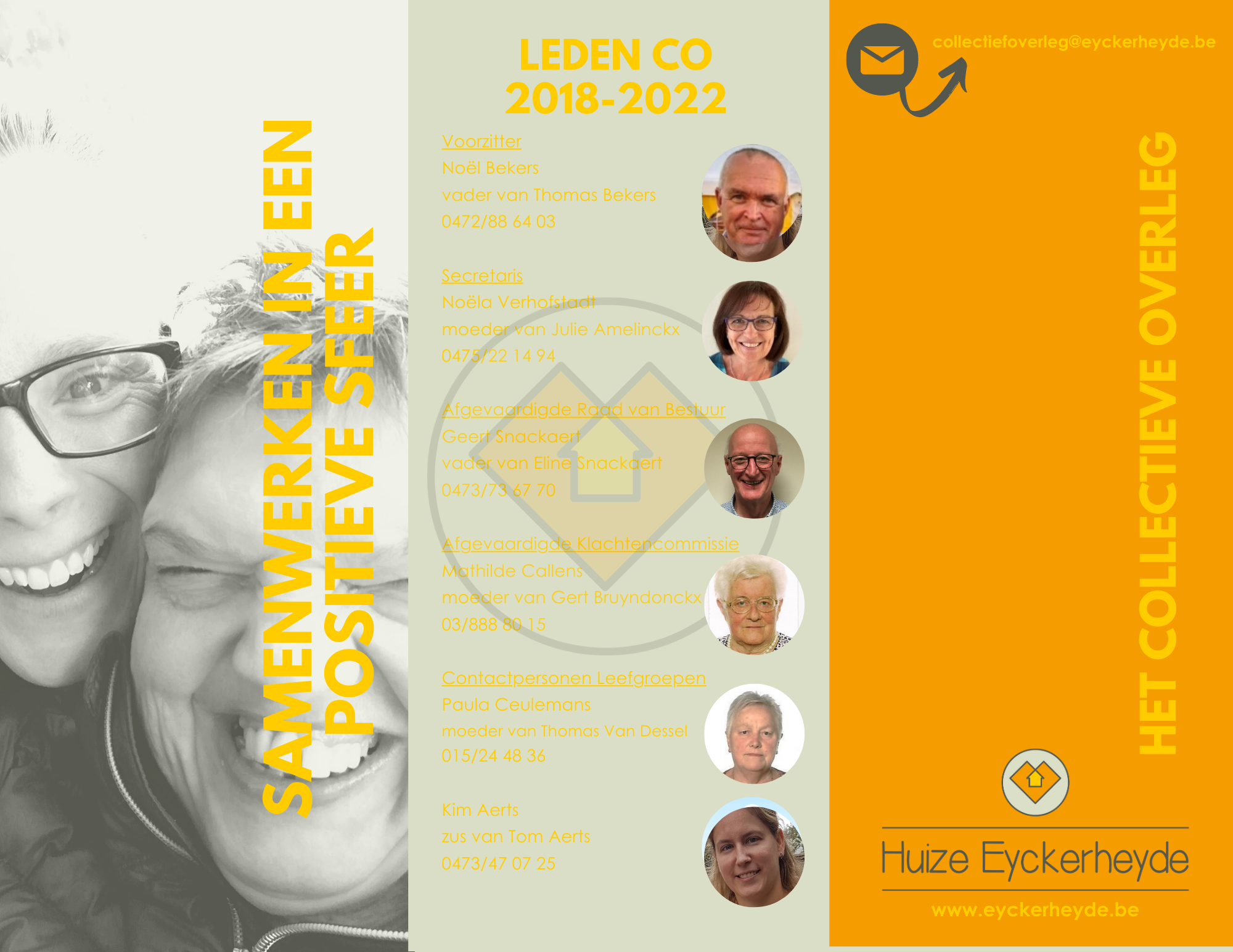 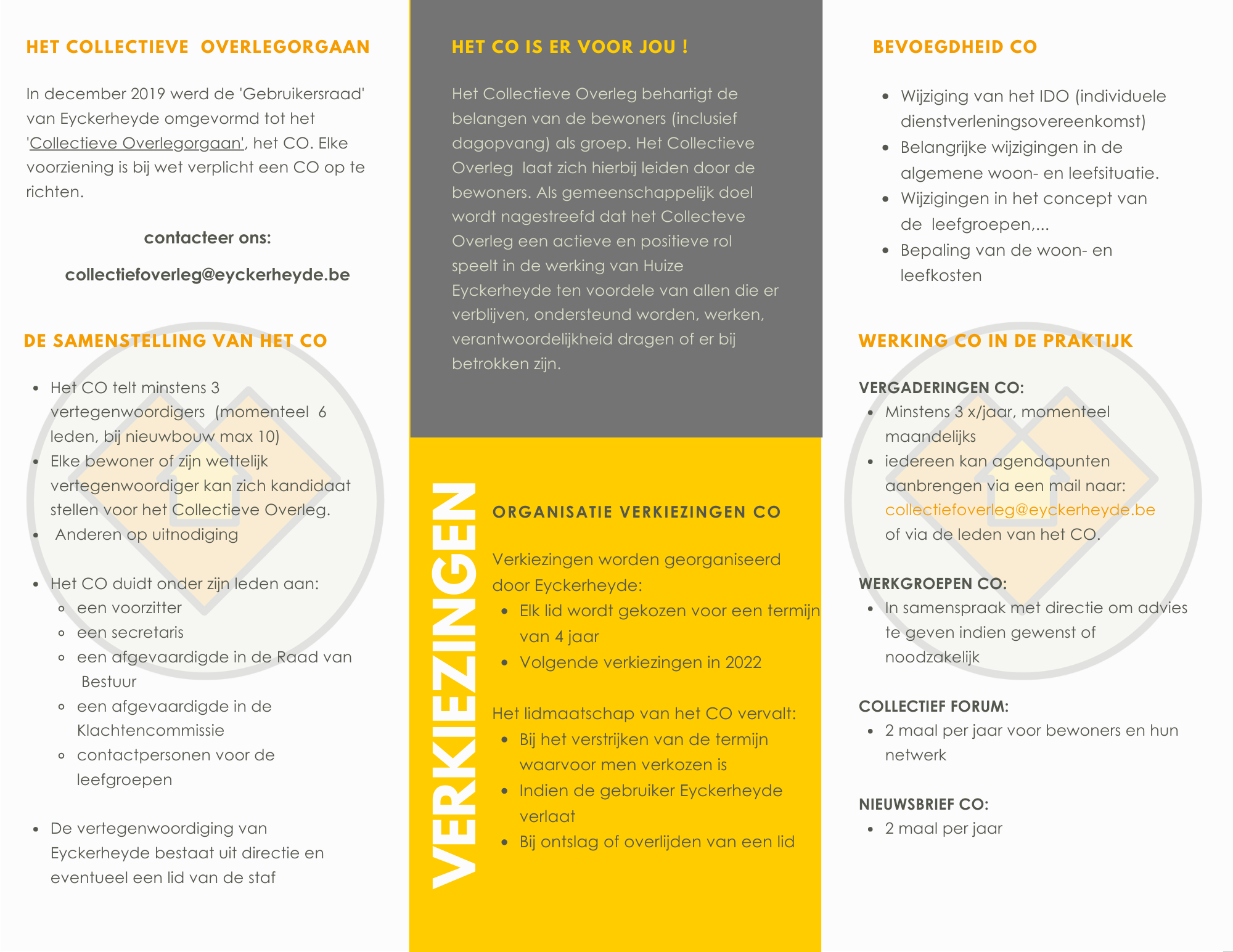 Bijlage 8. simulatie Woon en LeefkostenInvullen en opslagen als fotoP:\Staf\STAF voorbereiding\woon- en leefkosten\Berekeningen Elke\ALGEMEEN OVERZICHT WOON- EN LEEFKOSTEN\BEDRAG WOON-EN LEEFKOSTEN.xlsxBijlage 9. Prijssetting IDO 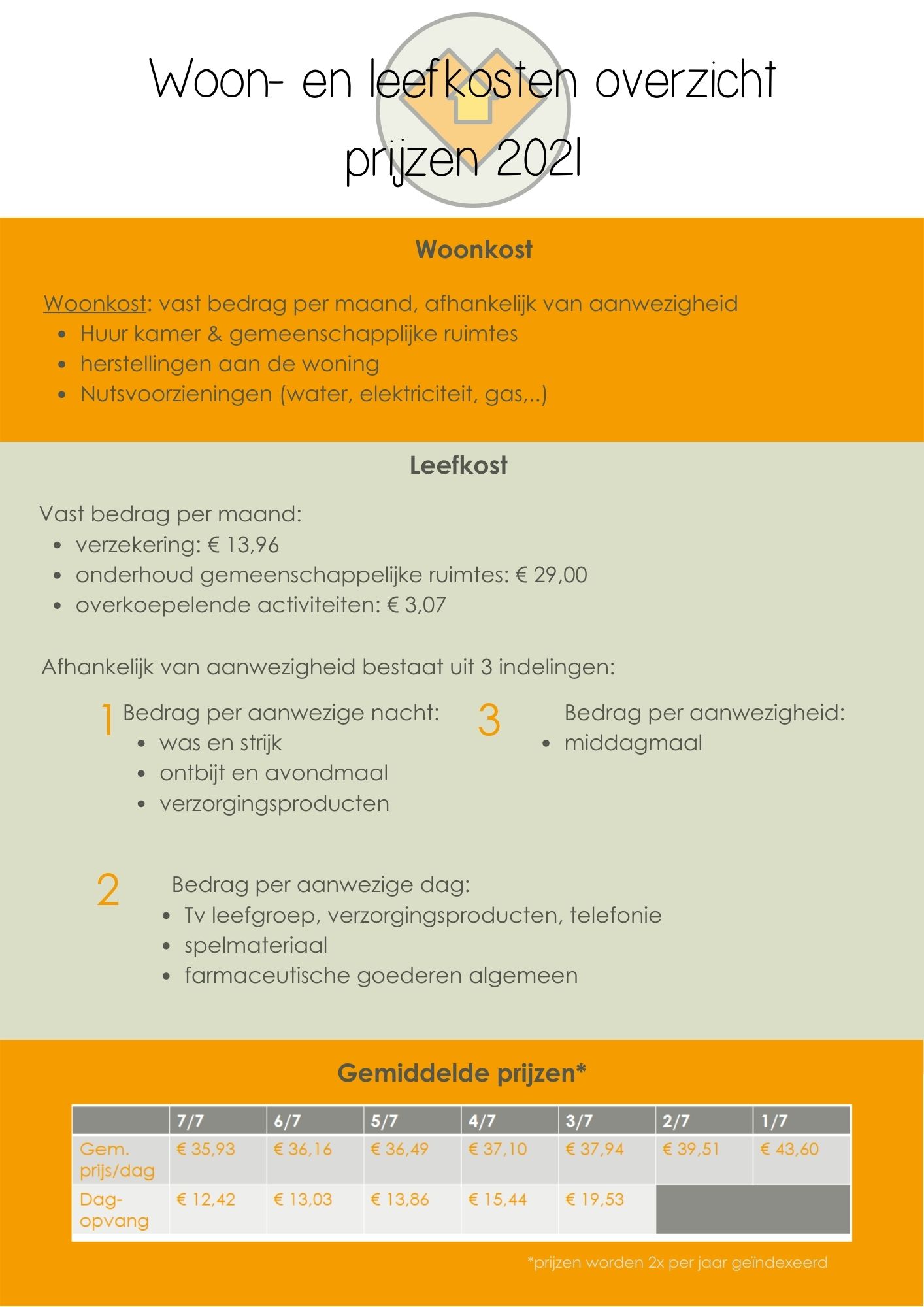 Functies aanwezig per week aanwezig per jaarVakantiedagen per jaar*  Totaal aanwezigheid per jaar Totaal afwezigheid per jaarGemiddelde frequentieDag Ondersteuning Woon ondersteuning DagenFunctiesAanwezigheidAanwezigheidmaandagdagondersteuning10u-15u15u-20umaandagdagondersteuningmaandagwoonondersteuningdinsdagdagondersteuning10u-15u15u-20udinsdagdagondersteuningdinsdagwoonondersteuningwoensdagdagondersteuning10u-15u15u-20uwoensdagdagondersteuningwoensdagwoonondersteuningdonderdagdagondersteuning10u-15u15u-20udonderdagdagondersteuningdonderdagwoonondersteuningvrijdagdagondersteuning10u-15u15u-20uvrijdagdagondersteuningvrijdagwoonondersteuningzaterdagdagondersteuning10u-15u15u-20uzaterdagdagondersteuningzaterdagwoonondersteuningzondagdagondersteuning10u-15u15u-20uzondagdagondersteuningzondagwoonondersteuningJaarbasis Gemiddelde frequentieKostprijs/jaar Jaarbasis Gemiddelde frequentieVoucher in zorgpunten woonondersteuning Nacht  dagondersteuning Dag  niet planbare ondersteuning/respijtzorg Ja 2020202120222023XxxxxxxxxxxxxxxxxxxxxxxDe budgethouder /de wettelijke vertegenwoordiger
naam en handtekening Ruth Schelfhout 
directeur